СООБЩЕНИЕ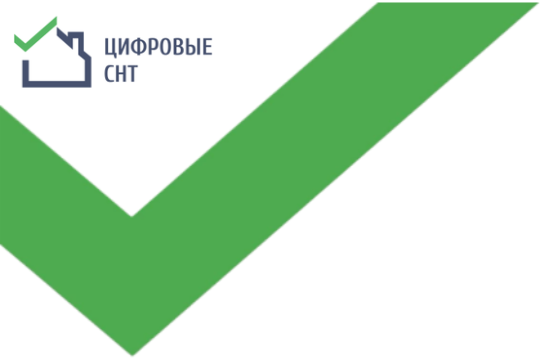 О ПРОВЕДЕНИИ ОБЩЕГО СОБРАНИЯ членов СНТ _____________________, расположенном по адресу: ______________________________________УВАЖАЕМЫЕ члены СНТ _________________________!Сообщаем Вам, что в соответствии со ст.17 закона РФ №217-фз и по инициативе _____________________________ будет проводиться общее собрание членов СНТ ___________ в форме очного (очно-заочного/заочного) голосования с использованием информационной системы.Дата, время начала и дата, время окончания проведения общего собрания членов СНТ _____________ – с «___» ___________ 20_г. __ ч. _____ мин. по «___» ______ 20_г. __ ч. _____ мин.Очная часть собрания состоится по адресу: ________________________________________ в ____ часов ____ минут.Решение по вопросам, поставленным на голосование в соответствии с повесткой дня общего собрания, осуществляется путем заполнения бланка решения собственника, который Вы сможете получить по нижеследующим адресам или скачать на сайте: __________________________________.Вы сможете проголосовать на общем собрании следующими способами:Письменно: заполнить бланк решения и лично передать по адресам: ________________________________.Письменно: заполнить бланк решения и передать с помощью курьера по вышеуказанным адресам.Электронно: заполнить бланк решения, подписать своей квалифицированной электронной подписью и отправить его на адрес электронной почты: _______@________.Электронно: заполнить бланк решения в своем личном кабинете, зарегистрированном на сайте информационной системы.Устно передать свое решение по вопросам повестки дня оператору Call-центра по номеру телефона: ________________. Повестка дня общего собрания: ____________________________________________________.____________________________________________________.____________________________________________________.Ознакомиться с информацией и материалами по данному собранию, Вы можете по адресу: ___________________, по телефонам: ______________________, на интернет-сайте товарищества: _____________________________________.Дополнительно сообщаем, что если Вы не можете принять личное участие в голосовании на общем собрании, то за Вас может проголосовать Ваш представитель, имеющий доверенность на голосование, оформленную в соответствии с требованиями пунктов 4 и 5 статьи 185 Гражданского кодекса Российской Федерации и удостоверенной нотариально. Получить бланк доверенности в бумажном виде Вы можете по вышеуказанным адресам. Скачать бланк доверенности в электронном виде, а также посмотреть пример ее заполнения Вы можете на сайте ____________________При сдаче бланка решения по вопросам повестки дня общего собрания Вам необходимо предоставить оригиналы следующих документов:Паспорта собственника (представителя собственника). Доверенности представителя собственника (если голосует доверенное лицо).Просим Вас принять участие в проводимом общем собрании товарищества!С уважением,Председатель товарищества: ____________/________________________________                                                                        М.П.                                                                      (подпись)                           (расшифровка подписи)